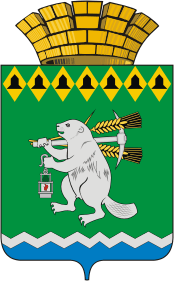 Дума Артемовского городского округаVI созыв48 заседание   РЕШЕНИЕот 28 марта 2019 года                                   			                   № 514О рассмотрении предложения Артемовского городского прокурора на предложение в порядке статьи 9 Федерального закона от 17 января 1992 года  № 2202-1 «О прокуратуре Российской Федерации» В Думу Артемовского городского округа 14.03.2019 Артемовским городским прокурором внесено предложение  в порядке статьи 9 Федерального закона Российской Федерации от 17 января 1992 года № 2202-1 «О прокуратуре Российской Федерации» по вопросу совершенствования Регламента Думы Артемовского городского округа, утвержденного решением Думы Артемовского городского округа от 13.10.2016 № 11 (далее по тексту - Регламент Думы Артемовского городского округа) с учетом требований федерального законодательства, а также Устава Артемовского городского округа, утвержденного решением Артемовской Думы от 16.06.2005 № 530.Рассмотрев предложение Артемовского городского прокурора, Дума Артемовского городского округа (далее по тексту – Дума) установила следующее.1. В соответствии с пунктом 7 статьи 22 Устава Артемовского городского округа, утвержденного решением Думы Артемовского городского округа от 13.10.2016 № 11, порядок организации деятельности Думы определяется Регламентом, принимаемым Думой, который устанавливает периодичность, порядок созыва и проведения заседаний Думы и иных организационных форм ее деятельности, планирования работы, подготовки и принятия правовых актов, организации работы аппарата Думы и иные вопросы ее деятельности.В соответствии с пунктом 3 статьи 3 Регламента Думы Артемовского городского округа вопросы, связанные с процедурой проведения заседаний Думы, не предусмотренные Регламентом Думы, рассматриваются на заседании  Думы.  Решение, принятое по этим вопросам, принимается большинством от присутствующих депутатов на заседании Думы и оформляется протокольной записью.Таким образом, в случае  получения равного количества голосов по результатам голосования  по процедурному вопросу, он считается не принятым.Наличие в Регламенте Думы Артемовского городского округа положений о регламентации порядка действий Думы  в случае получения равного количества голосов депутатов в рассматриваемой ситуации действующим законодательством не предусмотрено, поэтому внесение изменений в Регламент Думы Артемовского городского округа  не требуется, а также нецелесообразно в виду возможного затягивания разрешения какой-либо спорной ситуации на заседании Думы.2.  В соответствии со статьей 20 Регламента Думы  на каждом заседании Думы ведется протокол. Ведение аудио- и видеозаписи Регламентом Думы не предусмотрено. Наличие в Регламенте Думы  Артемовского городского округа положений о регламентации осуществления аудио-, видеозаписи на заседаниях Думы действующим законодательством не предусмотрено.Однако  в целях использования аудиозаписи для оформления протоколов заседаний Думы целесообразно в Регламент Думы внести соответствующую поправку.                  3. В соответствии с пунктом 3 Методики проведения антикоррупционной экспертизы нормативных правовых актов и проектов нормативных правовых актов, утвержденной  Постановлением Правительства Свердловской области от 26.02.2010 № 96 «Об антикоррупционной экспертизе нормативных правовых актов и проектов нормативных правовых актов», одним из коррупциогенных факторов, устанавливающих для правоприменителя необоснованно широкие пределы усмотрения или возможность необоснованного применения исключений из общих правил, является широта дискреционных полномочий - отсутствие или неопределенность сроков, условий или оснований принятия решения, наличие дублирующих полномочий государственного органа, органа местного самоуправления или организации (их должностных лиц).	В соответствии с пунктом 3 статьи 6 Регламента Думы Артемовского городского округа  предусмотрено, что о невозможности прибыть на заседание Думы депутат сообщает председателю Думы не позднее 2-х дней до дня открытия заседания Думы. 	В статье 11 Регламента Думы, регламентирующей порядок формирования проекта повестки заседания Думы,  предложения направляются председателю Думы в письменном виде не позднее, чем за 30 дней до планового заседания Думы (пункт 2). Председатель Думы в течение 2-х дней направляет материалы в постоянную комиссию, к ведению которой относится предлагаемый к рассмотрению вопрос (пункт 3).	В соответствии со статьей 41 Регламента Думы Артемовского городского округа    разовый целевой контроль по инициативе депутатов осуществляется в следующем порядке:- депутат обращается в соответствующую комиссию Думы с обоснованным предложением о проведении целевого контроля;- комиссия в 3-дневный срок обязана рассмотреть предложение и направить его председателю Думы;- окончательное решение принимает председатель Думы в течение 7 дней.	В каждом из вышеприведенных положений Регламента Думы Артемовского городского округа содержатся сроки, определены моменты, являющиеся началом или окончанием  течения сроков.          Требований об обязательном  определении к каких днях («календарных» или «рабочих») исчисляются сроки действующим законодательством не предусмотрено.	Таким образом, коррупциогенных факторов, устанавливающих для правоприменителя необоснованно широкие пределы усмотрения или возможность необоснованного применения исключений из общих правил, отсутствуют. 	На основании вышеизложенного, в соответствии со статьями 22, 23, Устава Артемовского городского округа,Дума Артемовского городского округа РЕШИЛА:	1. Предложение Артемовского городского прокурора в порядке статьи 9 Федерального закона Российской Федерации от 17 января 1992 года № 2202-1 «О прокуратуре Российской Федерации» по вопросу совершенствования Регламента Думы Артемовского городского округа, утвержденного решением Думы Артемовского городского округа от 13.10.2016 № 11, принять к сведению (прилагается), учесть при подготовке проекта решения Думы Артемовского городского округа «О внесении изменений в Регламент Думы Артемовского городского округа». 	2. Контроль исполнения настоящего решения возложить на постоянную комиссию по вопросам местного самоуправления, нормотворчеству и регламенту (Угланов М.А.). Председатель ДумыАртемовского городского округа                                               К.М.Трофимов